Progressive Movement Review SheetVocabulary Terms: Jacob RiisUpton SinclairLincoln SteffensIda TarbellMuckrakersProgressivism Pure Food and Drug ActMeat Inspection Act16th Amendment17th Amendment18th Amendment19th Amendment21st Amendment Clayton Antitrust ActTheodore RooseveltWoodrow WilsonFederal Reserve SystemDeclaration of Rights and SentimentsSuffrageSusan B. AnthonyShort Answer Questions:What were the pressure (problems) for reform that led to the Progressive movement?List three Progressives and what their goals were.How successful were the Progressives in meeting their goals?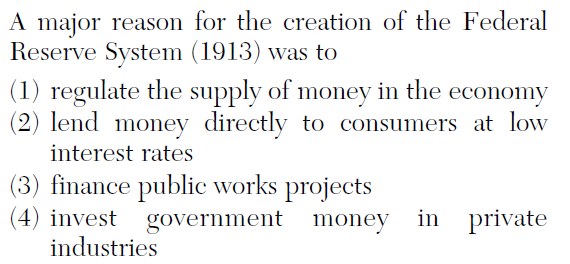 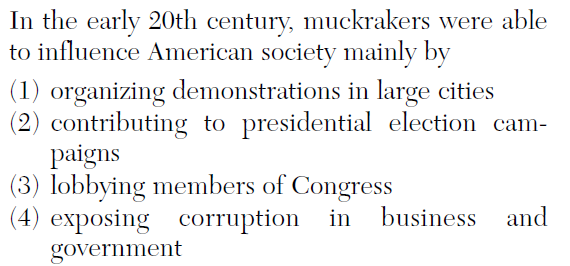 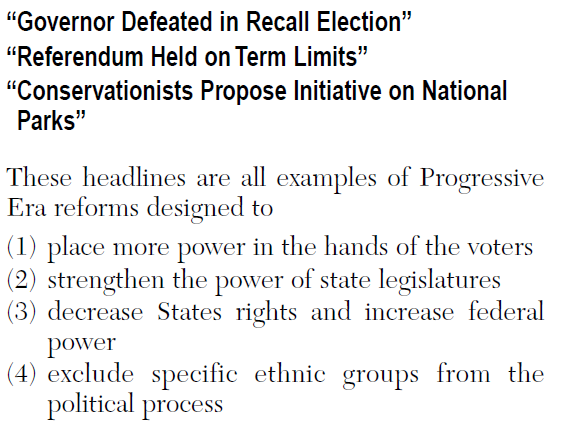 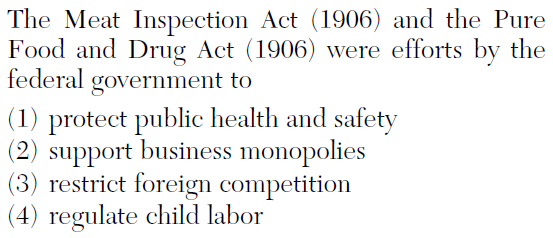 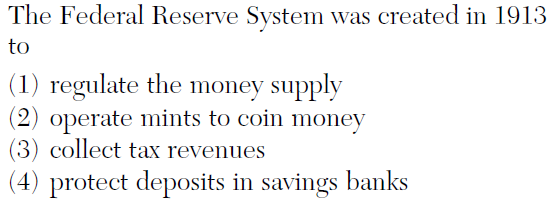 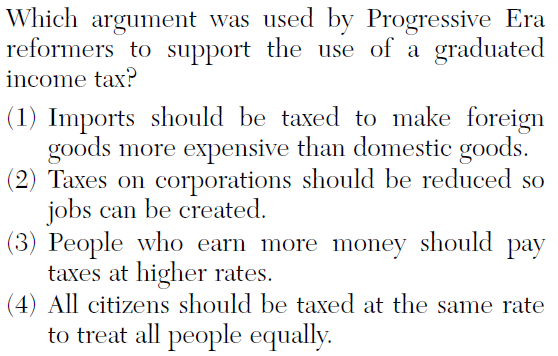 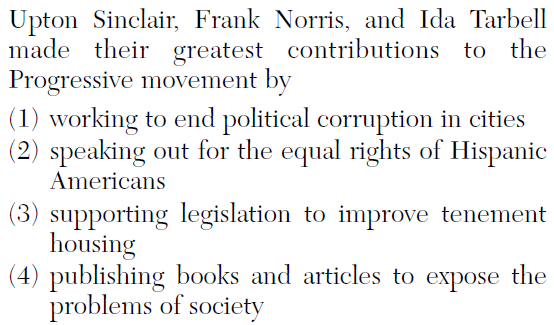 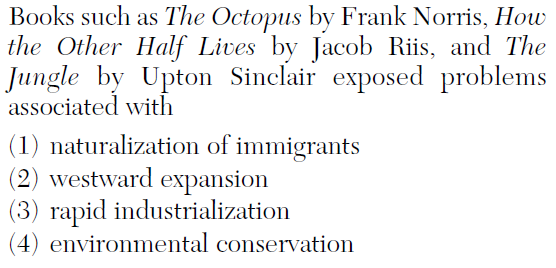 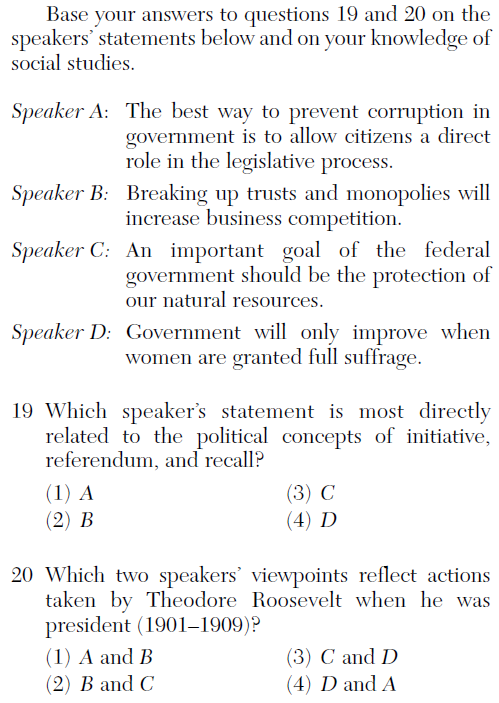 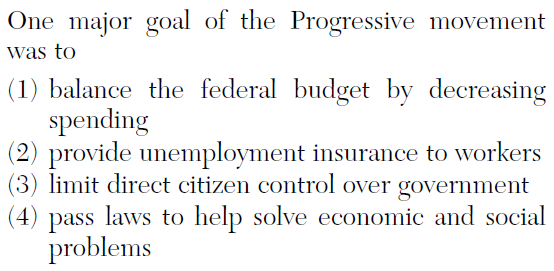 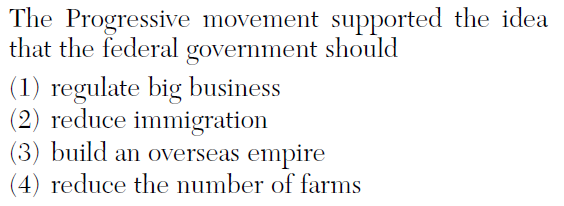 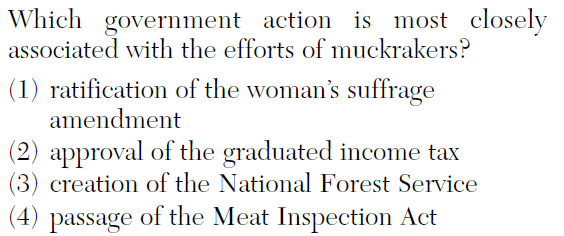 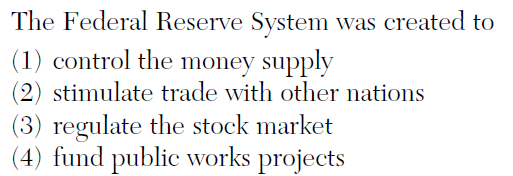 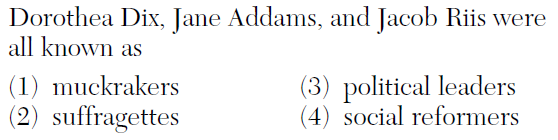 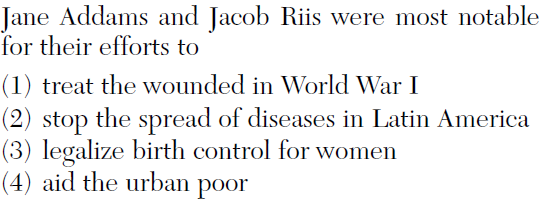 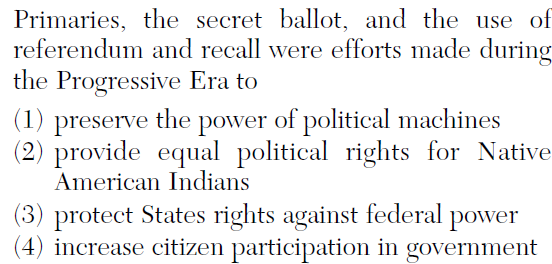 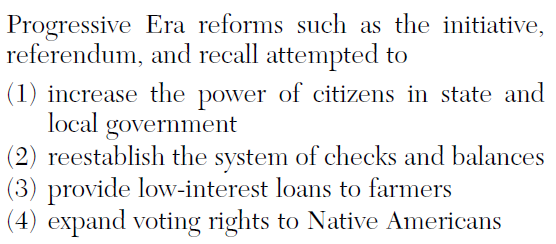 